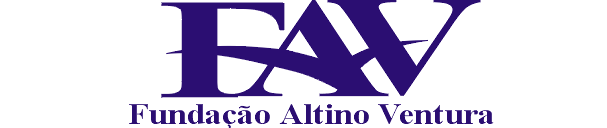 ANEXO 2                   ANÁLISE CURRICULAR CURSO DE ESPECIALIZAÇÃO EM OFTALMOLOGIA                        FORMULÁRIO PADRONIZADO                      Referentes (ao período) de graduação do Curso de Medicina.                ANEXAR DOCUMENTOS COMPROBATÓRIONOME:	 CPF:  	ORIENTAÇÕES PARA O PREENCHIMENTO DO ANEXO 2ANEXAR CÓPIA AUTENTICADA DO DIPLOMA DE MÉDICO OU DA DECLARAÇÃO DE CONCLUSÃO DO CURSO DE MEDICINA.ANEXAR DOCUMENTOS COMPROBATÓRIOS COM AS FOTOCÓPIAS AUTENTICADAS.A pontuação em cada um dos itens será referente aos anos de graduação do curso de Medicina.FORMULÁRIO PADRONIZADO DO ANEXO 2Anexar a ficha 20Estágio em instituição pública ou filantrópica extracurricular com duração ≥240 horas.Considera-se estágio extracurricular os estágios que não são correspondentes aos do internato, ou seja, estágios obrigatórios ou eletivos do internato do candidato não são considerados estágios extracurriculares.O candidato deverá informar, através de um documento oficial da instituição onde ocorreu o estágio, se a referida instituição é pública ou filantrópica.Os estágios concursados valerão 08 (oito) pontos por estágio. Os estágios voluntários valerão 04 (oito) pontos por estágio. Esse item valerá no máximo 24 (vinte e quatro) pontos.Monitoria concursada (com ou sem bolsa) com certificação emitida da instituição.Para a pontuação da monitoria deve-se observar que a duração mínima da monitoria seja de um ano letivo.Quando mais de uma monitoria for apresentada, deve-se observar que cada uma das monitorias tenha sido feita em disciplinas diferentes.Cada monitoria concursada (com ou sem bolsa) valerá 10 (dez) pontos. Esse item valerá no máximo 20 (vinte) pontos.Programa de Extensão Universitária (com ou sem bolsa).Consideram-se	Programa	de	Extensão	Universitária:	PROENSINO,PET-SAÚDE, PET-MEDICINA, PROSAÚDE, LIGAS ACADÊMICAS.Para a pontuação do Programa de Extensão Universitária deve-se observar que a duração mínima do Programa de Extensão Universitária seja de um ano letivo.A certificação do Programa de Extensão Universitária deverá ter sido emitida pela Pró- Reitoria de Pesquisa e Extensão ou pela Vice-Reitoria ou pela Coordenação de Pesquisa e Extensão da instituição de ensino superior.Cada Programa de Extensão Universitária (com ou sem bolsa) equivale a 05 (cinco) pontos.Esse item valerá no máximo 10 (dez) pontos.Programa de Iniciação Científica (por no mínimo um ano letivo) (com ou sem bolsa).Para a pontuação do Programa de Iniciação Científica deve-se observar a duração mínima de um ano letivo.A certificação do Programa de Iniciação Científica deverá ter sido emitida pela Pró- Reitoria de Pesquisa e Extensão ou pela Vice-Reitoria ou pela Coordenação de Pesquisa e Extensão da instituição de ensino superior.Cada Programa de Iniciação Científica (com ou sem bolsa) equivale a 10 (dez) pontosEsse item valerá no máximo 20 (vinte) pontos.Cursos extracurriculares ≥ 40 horas.Cada curso receberá 01 (um) ponto na dependência que na certificação emitida conste carga horária por curso ≥ 40 horas.Esse item valerá no máximo 05 (cinco) pontos.Programa de treinamento médico com certificação internacional.A certificação do BLS (“Basic Life Support”) deverá constar o selo da instituição internacional.Cada programa equivalerá a 02 (dois) pontos. Esse item valerá no máximo 02 (dois) pontos.Trabalhos apresentados em eventos científicos médicos.Consideram-se os trabalhos apresentados em congressos, jornadas, seminários e demais eventos científicos médicos.Cada trabalho apresentado receberá 01 (um) ponto. Esse item valerá no máximo 05 (cinco) pontos.Obs: Comprovação será feita pela apresentação do certificado emitido pelo evento científico médico ou pelos anais do congresso.Artigos publicados em periódicos científicos médicos.Para a pontuação do artigo científico deve-se observar se a publicação ocorreu em revista indexada ou não indexada.O artigo científico receberá 03 (três) pontos quando publicado em revista indexada no PubMed, Lilacs e Scielo. Para cada artigo científico deverá ser indicado o número de indexação.O artigo científico receberá 1,5 (um e meio) pontos quando publicado em revista não indexada.Observa-se que não serão pontuados resumos em anais de congresso. Esse item valerá no máximo 09 (nove) pontos.Capítulo de livros médicos:Cada capítulo de livro médico publicado com ficha catalográfica receberá 1,5 (um e meio) pontos.Esse item valerá no máximo 03 (três) pontos.Proficiência da língua estrangeiraA certificação da proficiência de língua estrangeira está na dependência da apresentação de certificado de conclusão do curso de língua estrangeira ou do certificado válido do teste de proficiência reconhecido internacionalmente como TOEFL, Michigan, Cambridge, etc.A pontuação se fará por língua estrangeira, ou seja, o candidato receberá 01 (um) ponto para cada língua estrangeira.Esse item valerá no máximo 02 (dois) pontos.ATIVIDADEPONTUAÇÃOPONTUAÇÃOHistórico universitário (ficha 20) - média geral do cursoMédia do curso entre 9 e 10 - 4 pontos  - (  )Média do curso entre 8 e 8,9 - 3 pontos - (   )Média do curso entre 7 e 7,9 - 2 pontos - (   )Máximo de 04 pontos. Pontos obtidos:  	Máximo de 04 pontos. Pontos obtidos:  	Estágio em Instituição pública ou filantrópica – extracurricular > 240 horas Concursado – 08 pontos/estágio - SIM ( ) NÃO ( )Voluntário – 04 pontos/estágio - SIM ( ) NÃO ( )Máximo de 20 pontos. Pontos obtidos:  	Máximo de 20 pontos. Pontos obtidos:  	Monitoria concursada (por mínimo um ano letivo) com certificado da instituição – com ou sem bolsa – 10 pontos/monitoria – SIM ( ) NÃO ( )Máximo de 20 pontos. Pontos obtidos:  	Máximo de 20 pontos. Pontos obtidos:  	Programa de Extensão Universitária (por no mínimo um ano letivo) – com ou sem bolsa –05 pontos/programa – SIM ( ) NÃO ( )Máximo de 10 pontos. Pontos obtidos:  	Máximo de 10 pontos. Pontos obtidos:  	Programa de Iniciação Científica (por no mínimo um ano letivo) – com ou sem bolsa –10 pontos/programa – SIM ( ) NÃO ( )Máximo de 20 pontos. Pontos obtidos:  	Máximo de 20 pontos. Pontos obtidos:  	Cursos extracurriculares > 40 horas – 01 ponto/curso – SIM ( ) NÃO ( )Máximo de 05 pontos. Pontos obtidos:  	Máximo de 05 pontos. Pontos obtidos:  	Programa de treinamento médico com certificado internacional(ex. BLS, ATLS, ACLS, PALS, etc.) 02 ponto/programa – SIM ( ) NÃO ( )Máximo de 02 pontos. Pontos obtidos:  	Máximo de 02 pontos. Pontos obtidos:  	Trabalhos apresentados em eventos científicos médicos01 ponto/trabalho – SIM ( ) NÃO ( )Obs.: Comprovação por certificação emitida ou anais de congresso.Máximo de 05 pontos. Pontos obtidos:  	Máximo de 05 pontos. Pontos obtidos:  	Artigos publicados em periódicos científicos médicos Revista indexada – 03 pontos/artigos – SIM ( ) NÃO ( ) Revista não indexada – 1,5 pontos/artigo – SIM ( ) NÃO ( ) Obs.: Não pontuar resumos em anais de congresso.Máximo de 09 pontos. Pontos obtidos:  	Máximo de 09 pontos. Pontos obtidos:  	Capítulos de livro médico – 1,5 pontos/capítulo – SIM ( ) NÃO ( )Máximo de 03 pontos. Pontos obtidos:  	Máximo de 03 pontos. Pontos obtidos:  	Proficiência em língua estrangeiraCertificado de teste reconhecido internacionalmente: Michigan, Cambridge, TOEFL, etc Certificado de conclusão de curso – 01 ponto/língua estrangeira – SIM ( ) NÃO ( )Curso de língua estrangeira por mais de 2 anos - 0,5 ponto – SIM ( ) NÃO ( )Máximo de 02 pontos. Pontos obtidos:  	Máximo de 02 pontos. Pontos obtidos:  	Pontuação obtida:Pontuação obtida: